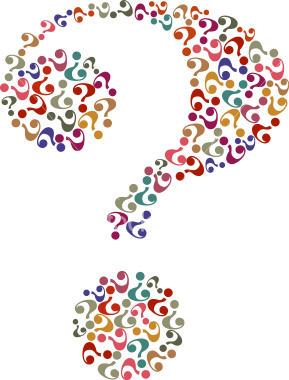 Text Impressions1. Provide students with a list of words that are key to the text or material students will learn. The list can range in length; I would suggest five to seven words. 2. The list of words can be given to students in a variety of ways. (On a hand out, written on the board, or orally.) 3. Tell students they are to use the words to make a guess as to what will be covered in class that day. Depending on the subject and material students are then instructed to write a short quick write. Either a descriptive passage, a short story or a brief essay of what they think they will learn. – Allow for a reasonable amount of time for students to respond to the word prompt. 4. After students write, have them share with an academic partner and then have a few share out to the class what either they or their partner wrote. 5. Present the content to the students. Students will be eager to learn the true content of the passage after hypothesizing what they think the material will cover. This exercise could also be used as a warm up or an anticipatory set at the beginning of a lesson or unit. It gets students minds warmed up and excited and interested about what knowledge they are about to acquire! 